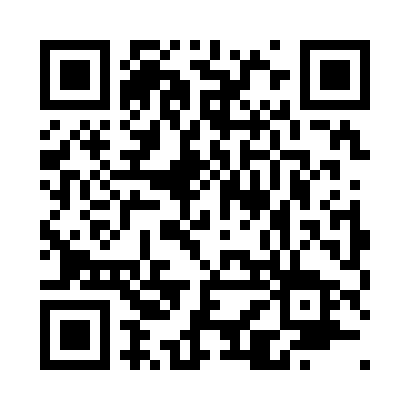 Prayer times for Chatburn, Lancashire, UKWed 1 May 2024 - Fri 31 May 2024High Latitude Method: Angle Based RulePrayer Calculation Method: Islamic Society of North AmericaAsar Calculation Method: HanafiPrayer times provided by https://www.salahtimes.comDateDayFajrSunriseDhuhrAsrMaghribIsha1Wed3:235:321:066:168:4110:522Thu3:195:301:066:188:4310:553Fri3:185:281:066:198:4510:564Sat3:175:261:066:208:4710:575Sun3:155:241:066:218:4910:586Mon3:145:221:066:228:5010:587Tue3:135:211:066:238:5210:598Wed3:135:191:066:248:5411:009Thu3:125:171:066:258:5611:0110Fri3:115:151:066:268:5711:0211Sat3:105:131:066:278:5911:0312Sun3:095:111:066:289:0111:0413Mon3:085:101:066:299:0311:0414Tue3:075:081:066:309:0411:0515Wed3:065:061:066:319:0611:0616Thu3:055:051:066:329:0811:0717Fri3:055:031:066:339:0911:0818Sat3:045:021:066:349:1111:0919Sun3:035:001:066:359:1311:0920Mon3:024:591:066:369:1411:1021Tue3:024:571:066:379:1611:1122Wed3:014:561:066:389:1711:1223Thu3:014:541:066:389:1911:1324Fri3:004:531:066:399:2011:1325Sat2:594:521:066:409:2211:1426Sun2:594:511:076:419:2311:1527Mon2:584:501:076:429:2411:1628Tue2:584:481:076:439:2611:1629Wed2:574:471:076:439:2711:1730Thu2:574:461:076:449:2811:1831Fri2:564:451:076:459:3011:19